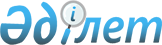 Об утверждении перечней работодателей, где в соответствии с потребностью рынка труда Каргалинского района будут организованы социальные рабочие места
					
			Утративший силу
			
			
		
					Постановление акимата Каргалинского района Актюбинской области от 17 февраля 2012 года № 30. Зарегистрировано Департаментом юстиции Актюбинской области 5 марта 2012 года № 3-6-135. Утратило силу постановлением акимата Каргалинского района Актюбинской области от 11 июня 2012 года № 123      Сноска. Утратило силу постановлением акимата Каргалинского района Актюбинской области от 11.06.2012 № 123.      Примечание РЦПИ.

      В тексте сохранена авторская орфография и пунктуация.

      В соответствии со статьей 5, пунктами 3, 4, 5-4 статьи 7, статьей 18-1 Закона Республики Казахстан от 23 января 2001 года № 149-II «О занятости населения», статьей 31 Закона Республики Казахстан от 23 января 2001 года № 148 «О местном государственном управлении и самоуправлении в Республике Казахстан», постановлением Правительства Республики Казахстан от 19 июня 2001 года № 836 «О мерах по реализации Закона Республики Казахстан от 23 января 2001 года № 149 «О занятости населения» акимат района ПОСТАНОВЛЯЕТ:



      1. Утвердить перечень работодателей, где в соответствии с потребностью рынка труда Каргалинского района будут организованы социальные рабочие места, финансируемые за счет средств местного и республиканского бюджетов согласно приложениям 1 и 2 к настоящему постановлению.



      2. ГУ «Каргалинский районный отдел финансов» (Ш.Касымова) в соответствии с утвержденным планом финансирования обеспечить финансирование социальных рабочих мест, в течение 6 месяцев с компенсацией затрат работодателя на выплату заработной платы в размере 20000 тенге гражданам, направленным на социальные рабочие места через ГУ «Каргалинский районный отдел занятости и социальных программ» за счет средств местного и целевых трансфертов из республиканского бюджета.



      3. ГУ «Каргалинский районный отдел занятости и социальных программ» (У.Берденова) и ГУ «Центр занятости Каргалинского района» (Н.Нагимова) ежемесячно, на основании сведений, представленных работодателем, производить перечисление на расчетный счет работодателя сумм, направляемых на компенсацию затрат работодателя на оплату труда граждан, трудоустроенных на социальные рабочие места.



      4. Постановление акимата Каргалинского района «О дополнительных мерах по содействию занятости населения» от 18 мая 2009 года № 112 (зарегистрированное в Реестре государственной регистрации нормативных правовых актов № 3-6-83 опубликованное 11 июня 2009 года в районной газете «Карғалы» за № 29) признать утратившим силу.



      5. Контроль за исполнением настоящего постановления возложить на заместителя акима района Тынымгереева И.



      6. Настоящее постановление вводится в действие по истечении десяти календарных дней после дня его первого официального опубликования.      Аким района                                   А. Сагиев

ПРИЛОЖЕНИЕ 1

к постановлению акимата района

от 17 02 2012 года № 30 Перечень работодателей, где в соответствии с потребностью рынка

труда Каргалинского района будут организованы социальные

рабочие места

ПРИЛОЖЕНИЕ 2

к постановлению акимата района

от 17 02 2012 года № 30 Перечень работодателей, где в соответствии с потребностью рынка

труда Каргалинского района будут организованы социальные

рабочие места
					© 2012. РГП на ПХВ «Институт законодательства и правовой информации Республики Казахстан» Министерства юстиции Республики Казахстан
				№Наименование работодателейНаименование работодателейНаименование работодателейНаименование работодателейНаименование работодателейНаименование работодателей№Наименование профессий и должностейНаименование профессий и должностейНаименование профессий и должностейНаименование профессий и должностейНаименование профессий и должностей№Количество организуемых социальных

рабочих местКоличество организуемых социальных

рабочих местКоличество организуемых социальных

рабочих местКоличество организуемых социальных

рабочих мест№Продолжительность работы в месяцахПродолжительность работы в месяцахПродолжительность работы в месяцах№Размер месячной заработной платы, тенгеРазмер месячной заработной платы, тенге№Размер

компенсаций,

тенге1Крестьянское хозяйство «Куагаш» село Бадамша, глава хозяйства Сибагатов Айжарык КалкаевичМеханизатор 2630000200001Крестьянское хозяйство «Куагаш» село Бадамша, глава хозяйства Сибагатов Айжарык КалкаевичСкотник 2630000200001Крестьянское хозяйство «Куагаш» село Бадамша, глава хозяйства Сибагатов Айжарык КалкаевичДоярка 2630000200002ТОО «Саха» село Алимбет, директор Сагандыков Амангельды ХалиуливичМеханизатор 2650000200002ТОО «Саха» село Алимбет, директор Сагандыков Амангельды ХалиуливичПовар 1625000200002ТОО «Саха» село Алимбет, директор Сагандыков Амангельды ХалиуливичРазнорабочий 3630000200003Крестьянское хозяйство «Белый» село Бозтобе, глава хозяйства Белый Юрий БорисовичМеханизатор 2635000200003Крестьянское хозяйство «Белый» село Бозтобе, глава хозяйства Белый Юрий БорисовичПовар 1630000200003Крестьянское хозяйство «Белый» село Бозтобе, глава хозяйства Белый Юрий БорисовичДоярка 1630000200004Крестьянское хозяйство «Ветерок» село Алимбет, глава хозяйства Варфоломеев Сергей НиколаевичТракторист 2635000200004Крестьянское хозяйство «Ветерок» село Алимбет, глава хозяйства Варфоломеев Сергей НиколаевичПовар 1635000200004Крестьянское хозяйство «Ветерок» село Алимбет, глава хозяйства Варфоломеев Сергей НиколаевичРазнорабочий 1635000200005Индивидуальный предприниматель «Сибагатов Айжарык Калкаевич» село БадамшаВодитель 2630000200005Индивидуальный предприниматель «Сибагатов Айжарык Калкаевич» село БадамшаТракторист 2630000200005Индивидуальный предприниматель «Сибагатов Айжарык Калкаевич» село БадамшаСварщик 1630000200006Крестьянское хозяйство «Акжан» село Ащелисай, глава хозяйства Акбанов Амангельды БахитжановичМеханизатор 2630000200006Крестьянское хозяйство «Акжан» село Ащелисай, глава хозяйства Акбанов Амангельды БахитжановичВодитель 1630000200006Крестьянское хозяйство «Акжан» село Ащелисай, глава хозяйства Акбанов Амангельды БахитжановичПовар 1630000200007Крестьянское хозяйство «Аслан»

село Херсон, глава хозяйства Мухамбетов Гани СахановичМеханизатор 3630000200007Крестьянское хозяйство «Аслан»

село Херсон, глава хозяйства Мухамбетов Гани СахановичВодитель 1630000200007Крестьянское хозяйство «Аслан»

село Херсон, глава хозяйства Мухамбетов Гани СахановичПовар 1630000200008Крестьянское хозяйство «Карабулак» село Херсон, глава хозяйства Керимов Гавил Ахмед - ОглыМеханизатор 3630000200008Крестьянское хозяйство «Карабулак» село Херсон, глава хозяйства Керимов Гавил Ахмед - ОглыВодитель 1630000200008Крестьянское хозяйство «Карабулак» село Херсон, глава хозяйства Керимов Гавил Ахмед - ОглыПовар 1630000200009Крестьянское хозяйство «Бородиновское» село Кайракты, глава хозяйства Алмышев Анарбек НурумжановичМеханизатор 3630000200009Крестьянское хозяйство «Бородиновское» село Кайракты, глава хозяйства Алмышев Анарбек НурумжановичВодитель 2630000200009Крестьянское хозяйство «Бородиновское» село Кайракты, глава хозяйства Алмышев Анарбек НурумжановичСторож 1625000200009Крестьянское хозяйство «Бородиновское» село Кайракты, глава хозяйства Алмышев Анарбек НурумжановичПовар 16250002000010Индивидуальный предприниматель «Дуйсмагамбетов Марат Нурадинович» село Шамши КалдаяковГрузчик 16300002000010Индивидуальный предприниматель «Дуйсмагамбетов Марат Нурадинович» село Шамши КалдаяковТехничка 16300002000011Крестьянское хозяйство «Динара» село Петропавловка, глава хозяйства Мукушев Мурат МуталиевичМеханизатор 56300002000011Крестьянское хозяйство «Динара» село Петропавловка, глава хозяйства Мукушев Мурат МуталиевичВодитель 16300002000011Крестьянское хозяйство «Динара» село Петропавловка, глава хозяйства Мукушев Мурат МуталиевичОхранник 16250002000011Крестьянское хозяйство «Динара» село Петропавловка, глава хозяйства Мукушев Мурат МуталиевичОгородницы 46250002000012Индивидуальный предприниматель «Сагиданов Нурболат Нуралинович» село Кос – ИстекПовар 36300002000012Индивидуальный предприниматель «Сагиданов Нурболат Нуралинович» село Кос – ИстекОфициант 26300002000013Крестьянское хозяйство «Бурлин» село Шамши Калдаяков, глава хозяйства Ступников А.В.Скотник 112300002000013Крестьянское хозяйство «Бурлин» село Шамши Калдаяков, глава хозяйства Ступников А.В.Доярка 210300002000013Крестьянское хозяйство «Бурлин» село Шамши Калдаяков, глава хозяйства Ступников А.В.Механизатор 26300002000013Крестьянское хозяйство «Бурлин» село Шамши Калдаяков, глава хозяйства Ступников А.В.Рабочий 16300002000014Крестьянское хозяйство «Алем» село Петропавловка, глава хозяйства Черненко Дмитрий ТимофеевичЗав. склад16300002000014Крестьянское хозяйство «Алем» село Петропавловка, глава хозяйства Черненко Дмитрий ТимофеевичМеханизатор 36300002000014Крестьянское хозяйство «Алем» село Петропавловка, глава хозяйства Черненко Дмитрий ТимофеевичСторож16300002000015Крестьянское хозяйство «Рассвет» село Петропавловка, глава хозяйства Курницский Сергей НиколаевичМеханизатор 46300002000015Крестьянское хозяйство «Рассвет» село Петропавловка, глава хозяйства Курницский Сергей НиколаевичВодитель 16300002000015Крестьянское хозяйство «Рассвет» село Петропавловка, глава хозяйства Курницский Сергей НиколаевичСторож 16300002000016Индивидуальный предприниматель «Ахметова Жанат Садирбаевна» село ПетропавловкаПродавец 16300002000016Индивидуальный предприниматель «Ахметова Жанат Садирбаевна» село ПетропавловкаВодитель - экспедитор16400002000016Индивидуальный предприниматель «Ахметова Жанат Садирбаевна» село ПетропавловкаТехничка - фасовщик16250002000017Крестьянское хозяйство «Ерлан» село Эрзерум, глава хозяйства Есенов Нурлан СаткановичМеханизатор 26300002000017Крестьянское хозяйство «Ерлан» село Эрзерум, глава хозяйства Есенов Нурлан СаткановичОхранник26300002000017Крестьянское хозяйство «Ерлан» село Эрзерум, глава хозяйства Есенов Нурлан СаткановичРазнорабочий26300002000018Крестьянское хозяйство «Алем + » село Петропавловка, глава хозяйства Черненко Валерий АлексеевичМеханизатор 66300002000018Крестьянское хозяйство «Алем + » село Петропавловка, глава хозяйства Черненко Валерий АлексеевичСторож 26300002000018Крестьянское хозяйство «Алем + » село Петропавловка, глава хозяйства Черненко Валерий АлексеевичРазнорабочий 26300002000019Индивидуальный предприниматель «Саркулова Айгерим Нурмухамбетовна» село АлимбетСторож 16300002000019Индивидуальный предприниматель «Саркулова Айгерим Нурмухамбетовна» село АлимбетТехничка 16300002000020Крестьянское хозяйство «Жанар» село Алимбет, глава хозяйства Алмагамбетов Жуаныш СагадатовичМеханизатор36350002000020Крестьянское хозяйство «Жанар» село Алимбет, глава хозяйства Алмагамбетов Жуаныш СагадатовичПовар 16350002000021Крестьянское хозяйство «Колос»

село Алимбет, глава хозяйства Вандич Сергей АнатольевичМеханизатор 26400002000021Крестьянское хозяйство «Колос»

село Алимбет, глава хозяйства Вандич Сергей АнатольевичПовар 16300002000021Крестьянское хозяйство «Колос»

село Алимбет, глава хозяйства Вандич Сергей АнатольевичРазнорабочий 16300002000022Магазин «Сандугаш» село Алимбет, индивидуальный предприниматель Кулетова Акмарал ИлимбаевнаПродавец 16200002000022Магазин «Сандугаш» село Алимбет, индивидуальный предприниматель Кулетова Акмарал ИлимбаевнаСторож 16100002000022Магазин «Сандугаш» село Алимбет, индивидуальный предприниматель Кулетова Акмарал ИлимбаевнаТехничка 16100002000023Крестьянское хозяйства «Надежда» село Велиховка, глава хозяйства Вороной Юрий ЕвгеньевичМеханизатор 26300002000023Крестьянское хозяйства «Надежда» село Велиховка, глава хозяйства Вороной Юрий ЕвгеньевичПовар16300002000024Магазин «Версаль» село Бадамша, индивидуальный предприниматель Коновалова Ольга ИвановнаБухгалтер 112350002000024Магазин «Версаль» село Бадамша, индивидуальный предприниматель Коновалова Ольга ИвановнаПродавец 212350002000024Магазин «Версаль» село Бадамша, индивидуальный предприниматель Коновалова Ольга ИвановнаТехничка 112300002000024Магазин «Версаль» село Бадамша, индивидуальный предприниматель Коновалова Ольга ИвановнаМенеджер 112350002000025Магазин «Альбина» село Бадамша, ииндивидуальный предприниматель Успанова Розалия ДамировнаПродавец 112350002000025Магазин «Альбина» село Бадамша, ииндивидуальный предприниматель Успанова Розалия ДамировнаСторож 212300002000025Магазин «Альбина» село Бадамша, ииндивидуальный предприниматель Успанова Розалия ДамировнаТехничка 212250002000025Магазин «Альбина» село Бадамша, ииндивидуальный предприниматель Успанова Розалия ДамировнаСтроитель 36400002000026Магазин – кафе «Керемет» село Бадамша, индивидуальный предприниматель Кутеев Урал БисетовичПродавец26300002000026Магазин – кафе «Керемет» село Бадамша, индивидуальный предприниматель Кутеев Урал БисетовичПовар 16300002000026Магазин – кафе «Керемет» село Бадамша, индивидуальный предприниматель Кутеев Урал БисетовичБармен 26300002000027Кафе «Салтанат» село Бадамша, индивидуальный предприниматель Жардаев Ардак БолатовичАдминистратор16500002000027Кафе «Салтанат» село Бадамша, индивидуальный предприниматель Жардаев Ардак БолатовичОфициант 26300002000027Кафе «Салтанат» село Бадамша, индивидуальный предприниматель Жардаев Ардак БолатовичМастер 16250002000028Магазин «Идеал» село Бадамша, индивидуальный предприниматель Какочашвили Зураб Георьгевичпродавец36300002000028Магазин «Идеал» село Бадамша, индивидуальный предприниматель Какочашвили Зураб ГеорьгевичВодитель 16500002000029Крестьянское хозяйство «Алла»

село Петропавловка, глава хозяйства Толкушкина Алла ГеорьгевнаТракторист 87400002000029Крестьянское хозяйство «Алла»

село Петропавловка, глава хозяйства Толкушкина Алла ГеорьгевнаВодитель 27400002000029Крестьянское хозяйство «Алла»

село Петропавловка, глава хозяйства Толкушкина Алла ГеорьгевнаСварщик 17400002000030Крестьянское хозяйство «Алтын жер» село Петропавловка, глава хозяйства Лясота Александр ГригорьевичМеханизатор 36300002000030Крестьянское хозяйство «Алтын жер» село Петропавловка, глава хозяйства Лясота Александр Григорьевичсторож16300002000031Крестьянское хозяйство «Арстан» село Кайракты, глава хозяйства Муканов Серик АмантаевичТракторист 36300002000031Крестьянское хозяйство «Арстан» село Кайракты, глава хозяйства Муканов Серик АмантаевичПовар16250002000031Крестьянское хозяйство «Арстан» село Кайракты, глава хозяйства Муканов Серик АмантаевичВодитель16300002000032Магазин - кафе «Бакдаулет» село Бадамша, индивидуальный предприниматель Тлеукулова Руза СултановнаУборщица 26300002000032Магазин - кафе «Бакдаулет» село Бадамша, индивидуальный предприниматель Тлеукулова Руза СултановнаПовар 16350002000032Магазин - кафе «Бакдаулет» село Бадамша, индивидуальный предприниматель Тлеукулова Руза СултановнаГрузщик 16300002000032Магазин - кафе «Бакдаулет» село Бадамша, индивидуальный предприниматель Тлеукулова Руза СултановнаОфициант 26300002000033Крестьянское хозяйство «Арман»

село Петропавловка, глава хозяйства Кальжанов ЖумабекМеханизатор 26300002000033Крестьянское хозяйство «Арман»

село Петропавловка, глава хозяйства Кальжанов ЖумабекСторож 36300002000033Крестьянское хозяйство «Арман»

село Петропавловка, глава хозяйства Кальжанов ЖумабекПродавец 26300002000033Крестьянское хозяйство «Арман»

село Петропавловка, глава хозяйства Кальжанов ЖумабекПастух 16300002000034Крестьянское хозяйство

«Новый путь» село Кайракты,

глава хозяйства Кабельский Александр ИвановичМеханизатор 16300002000034Крестьянское хозяйство

«Новый путь» село Кайракты,

глава хозяйства Кабельский Александр ИвановичРазнорабочий 16300002000035Крестьянское хозяйство «Нуртас» село Кайракты, глава хозяйства Алмышев А.Н.Разнорабочий 16300002000035Крестьянское хозяйство «Нуртас» село Кайракты, глава хозяйства Алмышев А.Н.Водитель 16300002000036Крестьянское хозяйство «ЖАС»

село Кайракты, глава хозяйства Баймышев Серик УразбаевичМеханизатор 16250002000036Крестьянское хозяйство «ЖАС»

село Кайракты, глава хозяйства Баймышев Серик УразбаевичРазнорабочий 16250002000037Крестьянское хозяйство «Ануар» село Кайракты, глава хозяйства Уразбаев КуатМеханизатор 16300002000037Крестьянское хозяйство «Ануар» село Кайракты, глава хозяйства Уразбаев КуатПовар 16300002000038Крестьянское хозяйство «Кос - Истек» село Кос - Истек, глава хозяйства Кусмауль Тамара Васильевна Механизатор 26300002000039Магазин «Темирлан» село Бадамша, индивидуальный предприниматель Казмагамбетова Базар КувандыковнаБухгалтер 16300002000039Магазин «Темирлан» село Бадамша, индивидуальный предприниматель Казмагамбетова Базар КувандыковнаПродавец 16300002000039Магазин «Темирлан» село Бадамша, индивидуальный предприниматель Казмагамбетова Базар КувандыковнаВодитель 16300002000040Крестьянское хозяйство «Көктем» село Бадамша, глава хозяйства Малдыбаев ЗайнуллаМеханизатор 26400002000040Крестьянское хозяйство «Көктем» село Бадамша, глава хозяйства Малдыбаев ЗайнуллаСторож 26400002000040Крестьянское хозяйство «Көктем» село Бадамша, глава хозяйства Малдыбаев ЗайнуллаСадовник 16400002000041Магазин «Лидия»

село Петропавловка, индивидуальный предприниматель Курницкая Наталья ИвановнаПродавец 212300002000042Крестьянское хозяйство «ЖАС-ДАУРЕН» село Степное, глава хозяйства Утешев Сейкул КумаровичТракторист 36300002000042Крестьянское хозяйство «ЖАС-ДАУРЕН» село Степное, глава хозяйства Утешев Сейкул КумаровичВодитель 16300002000042Крестьянское хозяйство «ЖАС-ДАУРЕН» село Степное, глава хозяйства Утешев Сейкул КумаровичРазнорабочий 16300002000043Магазин «Радуга» село Бадамша, индивидуальный предприниматель Искакова Мадина ХаджимуратовнаПродавец 16300002000043Магазин «Радуга» село Бадамша, индивидуальный предприниматель Искакова Мадина ХаджимуратовнаОператор 16300002000043Магазин «Радуга» село Бадамша, индивидуальный предприниматель Искакова Мадина ХаджимуратовнаШвея 16300002000043Магазин «Радуга» село Бадамша, индивидуальный предприниматель Искакова Мадина ХаджимуратовнаТехничка16300002000043Магазин «Радуга» село Бадамша, индивидуальный предприниматель Искакова Мадина Хаджимуратовнаразнорабочий16300002000044Магазин «Асем» село Бадамша, индивидуальный предприниматель Хайруллина Улболсын ХабибуловнаФасовщик 16250002000044Магазин «Асем» село Бадамша, индивидуальный предприниматель Хайруллина Улболсын ХабибуловнаПродавец 16250002000045Крестьянское хозяйство «Асар» село Акжайык, глава хозяйства Аймагамбетов С.Т.Водитель 16300002000045Крестьянское хозяйство «Асар» село Акжайык, глава хозяйства Аймагамбетов С.Т.Механизатор 16300002000045Крестьянское хозяйство «Асар» село Акжайык, глава хозяйства Аймагамбетов С.Т.Разнорабочий 16300002000046Крестьянское хозяйство «Рожденственка» село Велиховка, глава хозяйства Сахановский Г.М.Механизатор 1 5250002000047Крестьянское хозяйство «Жаманкулов» село Бозтобе, глава хозяйства Жаманкулов Телагс ШайхиевичТракторист 26300002000047Крестьянское хозяйство «Жаманкулов» село Бозтобе, глава хозяйства Жаманкулов Телагс ШайхиевичПовар 16300002000048Индивидуальный предприниматель «Сороковский Александр Борисович» село БадамшаПродавец 26400002000049Магазин «Береке» село Бадамша, индивидуальный предприниматель Ильчибаева Кульсин ЖасановнаСторож 16300002000049Магазин «Береке» село Бадамша, индивидуальный предприниматель Ильчибаева Кульсин ЖасановнаТехничка 163000020000№

п.п.Наименование работодателяНаименование работодателяНаименование работодателяНаименование работодателяНаименование работодателяНаименование работодателяНаименование работодателяНаименование работодателя№

п.п.Профессия (должность)Профессия (должность)Профессия (должность)Профессия (должность)Профессия (должность)Профессия (должность)Профессия (должность)№

п.п.Планируемое количество рабочих местПланируемое количество рабочих местПланируемое количество рабочих местПланируемое количество рабочих местПланируемое количество рабочих местПланируемое количество рабочих мест№

п.п.Планируемая продолжительность работ

(месяцев)Планируемая продолжительность работ

(месяцев)Планируемая продолжительность работ

(месяцев)Планируемая продолжительность работ

(месяцев)Планируемая продолжительность работ

(месяцев)№

п.п.Размер месячной заработной

платыРазмер месячной заработной

платыРазмер месячной заработной

платыРазмер месячной заработной

платы№

п.п.Планируемый размер

компенсаций, тенгеПланируемый размер

компенсаций, тенгеПланируемый размер

компенсаций, тенге№

п.п.Первые

6

меся

цев

50%Вторые

3

месяца

30%Послед

ние

3 месяца

15%1. Товарищества с ограниченной ответственностью1. Товарищества с ограниченной ответственностью1. Товарищества с ограниченной ответственностью1. Товарищества с ограниченной ответственностью1. Товарищества с ограниченной ответственностью1. Товарищества с ограниченной ответственностью1. Товарищества с ограниченной ответственностью1. Товарищества с ограниченной ответственностью1. Товарищества с ограниченной ответственностью1ТОО «Табигат+»

село Петропавловкамеханизатор21247 00023 50014 1007 0501ТОО «Табигат+»

село Петропавловкаповар11247 00023 50014 1007 0501ТОО «Табигат+»

село Петропавловкаводитель21247 00023 50014 1007 0501ТОО «Табигат+»

село Петропавловкаовощевод31247 00023 50014 1007 0501ТОО «Табигат+»

село Петропавловкаагроном21247 00023 50014 1007 0502ТОО «Кос-Истек Агро»

село Кос-Истектракторист41240 00020 00012 0006 0002ТОО «Кос-Истек Агро»

село Кос-Истековощевод21240 00020 00012 0006 0003ТОО «Джан»

село

Ащылысаймеханизатор51247 00023 50014 1007 0503ТОО «Джан»

село

Ащылысайсторож11225 00012 5007 5003 7503ТОО «Джан»

село

Ащылысайповар11225 00012 5007 5003 7503ТОО «Джан»

село

Ащылысайгуртовщик11240 00020 00012 0006 0003ТОО «Джан»

село

Ащылысайразнорабочий21230 00015 0009 0004 5002. Крестьянские хозяйства2. Крестьянские хозяйства2. Крестьянские хозяйства2. Крестьянские хозяйства2. Крестьянские хозяйства2. Крестьянские хозяйства2. Крестьянские хозяйства2. Крестьянские хозяйства2. Крестьянские хозяйства1КХ «Бастюба»

село Бозтобескотник11247 00023 50014 1007 0502КХ «Колос»

село Бозтобемеханизатор31247 00023 50014 1007 0502КХ «Колос»

село Бозтобеповар11240 00020 00012 0006 0002КХ «Колос»

село Бозтобескотник112470002350014 1007 0503КХ «Изумруд»

село Бозтобескотник11240 00020 00012 0006 0003КХ «Изумруд»

село Бозтобедоярка11235 00017 50010 5005 2503КХ «Изумруд»

село Бозтобемеханизатор21245 00022 50013 5006 7503КХ «Изумруд»

село Бозтобеводитель11230 00015 0009 0004 5004КХ «Белый»

село Бозтобетракторист 21245 00022 50013 5006 7504КХ «Белый»

село Бозтобедоярка 11240 00020 00012 0006 0004КХ «Белый»

село Бозтобеповар 11240 00020 00012 0006 0005КХ «Куаныш»

село Кос-Истекмеханизатор21240 00020 00012 0006 0005КХ «Куаныш»

село Кос-Истекповар11230 00015 0009 0004 5006КХ «Ансар» село Сарыбулакмеханизатор31240 00020 00012 0006 0006КХ «Ансар» село Сарыбулакслесарь21230 00015 0009 0004 5007КХ «Колпаково»

село Сарыбулакмеханизатор21235 00017 50010 5005 2508КХ «Кристалл»

село Сарыбулакмеханизатор11235 00017 50010 5005 2509КХ «Кристина» село Акжайыкводитель11247 00023 50014 1007 0509КХ «Кристина» село Акжайыкмеханизатор11247 00023 50014 1007 05010КХ «Куагаш» село Бадамшаскотник31230 00015 0009 0004 50010КХ «Куагаш» село Бадамшамеханизатор21230 00015 0009 0004 50010КХ «Куагаш» село Бадамшадоярка11230 00015 0009 0004 50011КХ «Ануар» село Кайрактымеханизатор11240 00020 00012 0006 00011КХ «Ануар» село Кайрактыохранник11230 00015 0009 0004 50012КХ «Хоснитдин»

село Бугумбайскотник11240 00020 00012 0006 00012КХ «Хоснитдин»

село Бугумбаймеханизатор11235 00017 50010 5005 25012КХ «Хоснитдин»

село Бугумбайохранник11240 00020 00012 0006 00012КХ «Хоснитдин»

село Бугумбайтракторист11235 00017 50010 5005 25012КХ «Хоснитдин»

село Бугумбайкомбайнер11240 00020 00012 0006 00012КХ «Хоснитдин»

село Бугумбайдоярка21235 00017 50010 5005 25012КХ «Хоснитдин»

село Бугумбайповар11235 00017 50010 5005 25012КХ «Хоснитдин»

село Бугумбайводитель21240 00020 00012 0006 00013КХ «Колос» село Алимбетмеханизатор21230 00015 0009 0004 50014КХ «Тамерлан»

село Ащылысаймеханизатор11230 00015 0009 0004 50014КХ «Тамерлан»

село Ащылысайрабочий на ферме21230 00015 0009 0004 50015КХ «Ветерок» село Алимбеттракторист21247 00023 50014 1007 05015КХ «Ветерок» село Алимбетповар11240 00020 00012 0006 00015КХ «Ветерок» село Алимбетсварщик11247 00023 50014 1007 05015КХ «Ветерок» село Алимбетдоярка11247 00023 50014 1007 0503. Индивидуальные предприниматели3. Индивидуальные предприниматели3. Индивидуальные предприниматели3. Индивидуальные предприниматели3. Индивидуальные предприниматели3. Индивидуальные предприниматели3. Индивидуальные предприниматели3. Индивидуальные предприниматели3. Индивидуальные предприниматели1ИП Беристенова А.К.

село Бадамшаводитель11230 00015 0009 0004 5001ИП Беристенова А.К.

село Бадамшапродавец11230 00015 0009 0004 5002ИП Гаписов А.Г.

село Бадамша водитель11247 00023 50014 1007 0502ИП Гаписов А.Г.

село Бадамша продавец11247 00023 50014 1007 0502ИП Гаписов А.Г.

село Бадамша помощник продавца11247 00023 50014 1007 0503ИП Жардаев А.Б.

село Бадамшаповар11230 00015 0009 0004 5003ИП Жардаев А.Б.

село Бадамшаплотник11230 00015 0009 0004 5003ИП Жардаев А.Б.

село Бадамшабухгалтер11240 00020 00012 0006 0003ИП Жардаев А.Б.

село Бадамшаофициант21225 00012 5007 5003 7504ИП Султанбеков Б.С.село Бадамшаводитель11247 00023 50023 50014 1005ИП Шаметов Е.Е.

село Бадамшапомощник продавца21240 00020 00012 0006 0006ИП Шурбасова А.Х.

село Бадамшапродавец11240 00020 00012 0006 0006ИП Шурбасова А.Х.

село Бадамшапомощник продавца11240 00020 00012 0006 0007ИП Ашимбаева Н.Ш.

село Бадамшаповар21240 00020 00012 0006 0007ИП Ашимбаева Н.Ш.

село Бадамшапомощник повара21240 00020 00012 0006 0008ИП Елемисова Б.О.

село Бадамшаводитель11247 00023 50014 1007 0508ИП Елемисова Б.О.

село Бадамшапродавец21247 00023 50014 1007 0508ИП Елемисова Б.О.

село Бадамшапомощник продавца11240 00020 00012 0006 0009ИП Айтпаева С.А.

село Бадамшапродавец21220 00010 0006 0003 0009ИП Айтпаева С.А.

село Бадамшаводитель11225 00012 5007 5003 7509ИП Айтпаева С.А.

село Бадамшакассир11230 00015 0009 0004 50010ИП Искакова М.Х.

село Бадамшаохранник11230 00015 0009 0004 50010ИП Искакова М.Х.

село Бадамшаоператор11230 00015 0009 0004 50010ИП Искакова М.Х.

село Бадамшапродавец11230 00015 0009 0004 50010ИП Искакова М.Х.

село Бадамшасантехник11230 00015 0009 0004 50010ИП Искакова М.Х.

село Бадамшаплотник11230 00015 0009 0004 50011ИП Балгалиева Г.Г. село Бадамшапродавец21230 00015 0009 0004 50012ИП Кофлер О.В. село Петропавлов

каводитель11235 00017 50010 5005 25012ИП Кофлер О.В. село Петропавлов

капродавец21240 00020 00012 0006 00013ИП Камыспаева А.

село Бадамшапарикмахер11240 00020 00012 0006 00013ИП Камыспаева А.

село Бадамшауборщик помещений11240 00020 00012 0006 00014ИП Тлеукулова Р.С.

село Бадамшапомощник повара21220 00010 0006 0003 00014ИП Тлеукулова Р.С.

село Бадамшаофициант21220 00010 0006 0003 00014ИП Тлеукулова Р.С.

село Бадамшаплотник11220 00010 0006 0003 00015ИП Мельник Я.Д.

село Бадамшапродавец11230 00015 0009 0004 50015ИП Мельник Я.Д.

село Бадамшаохранник21230 00015 0009 0004 50015ИП Мельник Я.Д.

село Бадамшаводитель11230 00015 0009 0004 50015ИП Мельник Я.Д.

село Бадамшапомощник продавца11230 00015 0009 0004 50016ИП Коновалова О.И.

село Бадамшаводитель11235 00017 50010 5005 25016ИП Коновалова О.И.

село Бадамшапродавец21240 00020 00012 0006 00016ИП Коновалова О.И.

село Бадамшапомощник продавца21235 00017 50010 5005 25016ИП Коновалова О.И.

село Бадамшапекарь- кондитер21240 00020 00012 0006 00016ИП Коновалова О.И.

село Бадамшаохранник21240 00020 00012 0006 00017ИП Тулегенова Л.А село Кос-Истекповар21235 00017 50010 5005 25017ИП Тулегенова Л.А село Кос-Истекпомощник повар21230 00015 0009 0004 50017ИП Тулегенова Л.А село Кос-Истекофициант21230 00015 0009 0004 500